Health Information and Analysis Oversight Council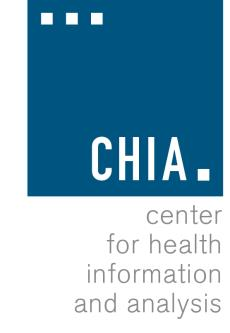 Center for Health Information and AnalysisRemote Meeting Available for Viewing on YouTubeJune 22, 2021 1:30 PM

AGENDAApproval of Prior Meeting Minutes						
Executive Director’s Report				E-APCD Project Update							Discussion on CHIA’s Analytic Agenda					